Publicado en  el 24/03/2014 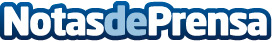 Indra acude a FIDAE como compañía líder en sistemas de gestión de tráfico aéreo en latinoaméricaDatos de contacto:IndraNota de prensa publicada en: https://www.notasdeprensa.es/indra-acude-a-fidae-como-compania-lider-en_1 Categorias: E-Commerce http://www.notasdeprensa.es